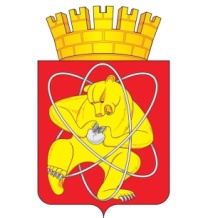 28.12. 2023                                                                                                                           № 580ИО включении объектов в Реестрбесхозяйного имущества	В соответствии с Гражданским кодексом Российской Федерации, Федеральным законом от 06.10.2003 № 131-ФЗ «Об общих принципах организации местного самоуправления в Российской Федерации», Уставом ЗАТО Железногорск, решением Совета депутатов ЗАТО г. Железногорск от 27.05.2010 № 4-12Р «Об утверждении Порядка принятия в муниципальную собственность бесхозяйного имущества, находящегося на территории ЗАТО Железногорск», на основании служебных записок Управления городского хозяйства Администрации ЗАТО г. Железногорск  от 20.09.2023 № 12-07/724, Управления градостроительства Администрации ЗАТО г. Железногорск от 22.12.2022 № 14-1/334, ПОСТАНОВЛЯЮ:Комитету по управлению муниципальным имуществом Администрации ЗАТО г. Железногорск (О.В. Захарова): Включить в Реестр бесхозяйного имущества следующий объект недвижимости – объект незавершенного строительства, расположенный по адресу: Российская Федерация, Красноярский край, городской округ ЗАТО город Железногорск, поселок Новый Путь, ул. Лесная, нез.стр. 16. Осуществить мероприятия по признанию имущества бесхозяйным.2. Определить Муниципальное казенное учреждение «Управление имущественным комплексом» (Д.В. Грицков) организацией, ответственной за проведение мероприятий, препятствующих несанкционированному доступу посторонних лиц к имуществу, указанному в пункте 1.1 настоящего постановления.3. Определить размер затрат (в ценах 2023 года), связанных с проведением мероприятий, указанных в пункте 2 настоящего постановления, в сумме 390 155 (триста девяносто тысяч сто пятьдесят пять) рублей 00 копеек.4. Отделу управления проектами и документационного, организационного обеспечения деятельности Администрации ЗАТО                    г. Железногорск (В.Г. Винокурова) довести настоящее постановление до сведения населения через газету «Город и горожане».5.	Отделу общественных связей Администрации ЗАТО г. Железногорск (И.С. Архипова) разместить настоящее постановление на официальном сайте Администрации ЗАТО г. Железногорск в информационно-телекоммуникационной сети «Интернет».6. Контроль над исполнением настоящего постановления возложить на первого заместителя Главы ЗАТО г. Железногорск по стратегическому планированию, экономическому развитию и финансам Т.В. Голдыреву.7. Настоящее постановление вступает в силу с момента его подписания.Глава ЗАТО г. Железногорск				                     Д.М. Чернятин